 Géo1DI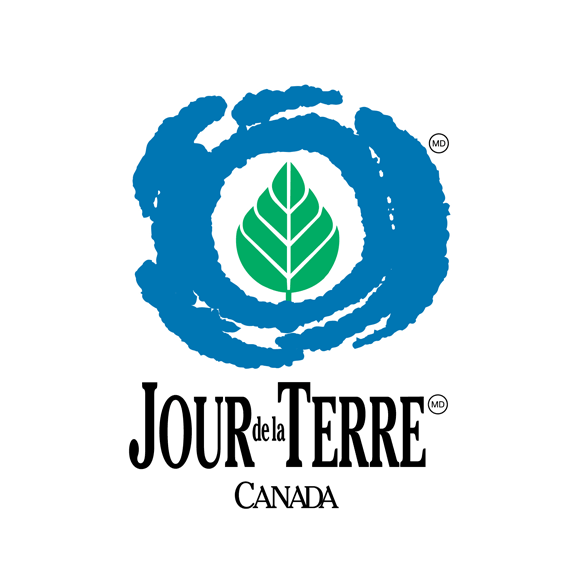 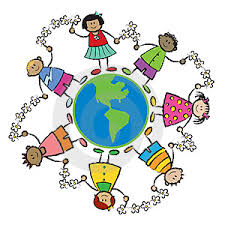 Le Jour de la TerrePour célébrer le Jour de la Terre, nous allons sortir et faire une « chasse à la nature »!  Il faut vous diviser en groupes de deux ou trois, pas plus.  Vous aurez besoin d’un téléphone avec une caméra pour prendre des photos et enregistrer une vidéo.Partie A/   Vous devez prendre une photo d’un membre de votre group et…une chose vivante qui est verteune chose qui est aplatie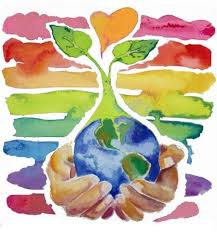 une chose vivante qui a six à huit jambesun oiseauune chose qui est douce au toucherune chose qui est mouilléeune fleurun ver de terreune chose vivante qui vole   et10.  une vidéo avec un membre de votre groupe et le son d’une automobile qui tourne au ralentiPartie B/  Vous devez rapidement créer une vidéo qui annonce le fait que c’est le Jour de la Terre, ce que cela signifie pour vous, et ce que l’on peut faire pour le célébrer.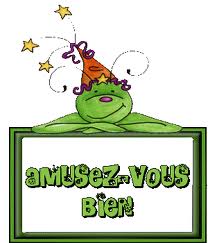 Vous aurez 45 minutes à trouver toutes les photos (et la vidéo), et le groupe qui en a le plus, gagne aujourd’hui.  Vous devez montrer l’annonce en classe demain, donc apportez ce qui est nécessaire pour que la classe puisse voir ce que vous avez fait au SmartBoard.  La meilleure annonce gagnera les points de prime!